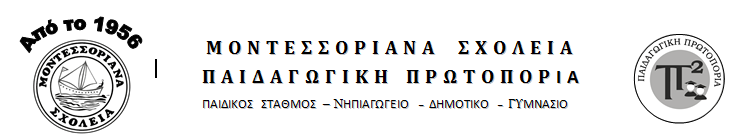 Φόρμα εγγραφής για τον διαγωνισμό «Καγκουρό 2021»Από την ΔιεύθυνσηΌνομα μαθητή/τριαςΕπώνυμο μαθητή/τριαςΠατρώνυμοΤάξηΔημοτικό που φοιτάΕΛΛΗΝΟΑΓΓΛΙΚΗ ΑΓΩΓΗemailΣυμπληρώνετε με μεγάλη ευκρίνεια και σαφήνεια το συγκεκριμένο πεδίο.Διευκρίνιση: αν δηλώσετε δύο ή περισσότερα παιδιά (ακόμα και αν πρόκειται για αδέλφια), πρέπει να δηλώσετε διαφορετικά email.Τηλέφωνο επικοινωνίαςΟ/Η υπογράφων/ουσα δηλώνω ότι είμαι πατέρας/μητέρα του/της μαθητή/τριας ………………………………………………………………………………………. και επιθυμώ να συμμετέχει στον διαγωνισμό «Καγκουρό 2021» που θα γίνει το Σάββατο 22 Μαΐου 2021 με ηλεκτρονικό τρόπο από το σπίτι. Επιτρέπω την μεταβίβαση των παραπάνω στοιχείων του παιδιού μου στον φορέα διεξαγωγής του διαγωνισμού Καγκουρό Ελλάς και ειδικότερα στον υπεύθυνο συντονιστή                  κο Λάμπρου, καθηγητή στο τμήμα Μαθηματικών του Πανεπιστημίου Κρήτης.Ονοματεπώνυμο……………………………………………………………………ΥπογραφήΑποδεικτικό κατάθεσης Κάνετε κατάθεση του ποσού των 12,5 ευρώ. Πρέπει μαζί με την φόρμα εγγραφής να υποβάλετε και το αντίγραφο κατάθεσης.Ο λογαριασμός κατάθεσης είναι: Εθνική Τράπεζα 180/004105-08
Δικαιούχοι: Λάμπρου Φίλιππος, Παπαδάκη Κωνσταντίνα
IBAN GR3101101800000018000410508Αιτιολογία κατάθεσης: ΔΙΑΓΩΝΙΣΜΟΣ ΚΑΓΚΟΥΡΟ Αναγράφετε το ονοματεπώνυμο του παιδιού που είναι υποψήφιο και το όνομα του εξεταστικού κέντρου (π.χ. Χρονοπούλου Γεωργία/Μοντεσσοριανά σχολεία).
Ο/Η υπογράφων/ουσα δηλώνω ότι είμαι πατέρας/μητέρα του/της μαθητή/τριας ………………………………………………………………………………………. και επιθυμώ να συμμετέχει στον διαγωνισμό «Καγκουρό 2021» που θα γίνει το Σάββατο 22 Μαΐου 2021 με ηλεκτρονικό τρόπο από το σπίτι. Επιτρέπω την μεταβίβαση των παραπάνω στοιχείων του παιδιού μου στον φορέα διεξαγωγής του διαγωνισμού Καγκουρό Ελλάς και ειδικότερα στον υπεύθυνο συντονιστή                  κο Λάμπρου, καθηγητή στο τμήμα Μαθηματικών του Πανεπιστημίου Κρήτης.Ονοματεπώνυμο……………………………………………………………………ΥπογραφήΑποδεικτικό κατάθεσης Κάνετε κατάθεση του ποσού των 12,5 ευρώ. Πρέπει μαζί με την φόρμα εγγραφής να υποβάλετε και το αντίγραφο κατάθεσης.Ο λογαριασμός κατάθεσης είναι: Εθνική Τράπεζα 180/004105-08
Δικαιούχοι: Λάμπρου Φίλιππος, Παπαδάκη Κωνσταντίνα
IBAN GR3101101800000018000410508Αιτιολογία κατάθεσης: ΔΙΑΓΩΝΙΣΜΟΣ ΚΑΓΚΟΥΡΟ Αναγράφετε το ονοματεπώνυμο του παιδιού που είναι υποψήφιο και το όνομα του εξεταστικού κέντρου (π.χ. Χρονοπούλου Γεωργία/Μοντεσσοριανά σχολεία).
